贵州省地方计量技术规范               JJF（黔） XX-2023运行中电子式电能表计量性能在线监测校准规范Specification for on-line monitoring and calibration of metering performance of electronic watt-hour meters in operation （征求意见稿）2023发布         　　　         2023实施贵州省市场监督管理局   发 布运行中电子式电能表计量性能在线监测校准规范Specification for on-line monitoring and calibration of metering performance of electronic watt-hour meters in operation                    归口单位：贵州省市场监督管理局主要起草单位：贵州省计量测试院参加起草单位：贵州电网有限责任公司计量中心本规范委托贵州省计量测试院负责解释本规范主要起草人： 董  昱（贵州省计量测试院）汤鹤中（贵州电网有限责任公司计量中心）陈光贵（贵州省计量测试院）王俊融（贵州电网有限责任公司计量中心）杨  婧（贵州电网有限责任公司计量中心）肖祖才（贵州电网有限责任公司计量中心）参加起草人：龚  雪（贵州省计量测试院）杨  丁（贵州省计量测试院）王嵘瑜（贵州省计量测试院）杜鸿程（贵州省计量测试院）陈  波（贵州电网有限责任公司计量中心）徐宏伟（贵州电网有限责任公司计量中心）宋  强（贵州电网有限责任公司计量中心）引 言本规范依据国家计量技术规范JJF 1071-2010《国家计量校准规范编写规则》编写，相关术语遵循JJF 1001-2011《通用计量术语及定义》中的相关要求。本规范为首次发布。使用中电子式交流电能表在线校准及状态更换规范（试行）1 范围本规范适用于贵州省行政区域内相关部门在对低压台区下使用中电子式交流电能表基于状态评价结果开展状态更换工作中电能表批的确认、抽样和评价，确定电能表批是否满足延期使用并付诸实施的全过程管理和监督。 2 引用文件本规范引用了下列文件：JJG 596-2012 电子式交流电能表GB/T 17215.211 交流电测量设备 通用要求、试验和试验条件 第11 部分：测量设备GB/T 22239—2019 信息安全技术 网络安全等级保护基本要求GB/T 2828.2-2008 计数抽样检验程序第2部分：按极限质量（LQ）检索的孤立批检验抽样方案JJF（滇）21－2022使用中电子式交流电能表状态在线校准规范JJF（滇）22－2022使用中电子式交流电能表状态更换实施规范凡是注日期的引用文件，仅注日期的版本适用于本规范；凡是不注日期的引用文件，其最新版本（包括所有的修改单）适用于本规范。 3 术语JJF 1001-2011界定的以及下列术语和定义适用于本规范。3.1 低压台区 voltage transformer district 低压台区是指（一台）10/0.4kV变压器及其0.4kV配电网，由总表及用户分表共同组成的一个供电系统及其供电范围或区域。 3.2 采集成功率 acquisition success rate 计量自动化系统对低压台区使用中电能表每日零点自动冻结的电量数据进行采集，采集到数据的电能表数占台区下电能表总数的百分比。 3.3 运行误差 operating error 电能表在现场运行条件下的计量误差。 3.4电能表在线校准平台 online calibration platform of electricity meter  通过采集到的电能计量数据，基于能量守恒原理，构建电能表计量功能诊断与运行误差计算模型，并对使用中电能表进行在线校准的平台。3.5 在线校准 online calibration 在规定条件下，运用电能表在线校准平台对使用中电能表的运行误差进行批量校准的一组操作。3.6现场核查 on-site verification    对在线校准平台输出的疑似运行误差超出限值或计量功能异常的电能表，按规定程序、方式进行的现场检查、核对、确认过程。3.7计量失准 metering failure使用中电能表经现场核查并经实验室检定后确认为运行误差超出表2规定限值或计量功能异常的状态。计量功能异常包括飞走、倒走、停走、示值不平、时钟异常等电能表本体故障引起的异常。3.8 电能表批 batch 电能表批是指为实施状态更换需要，而汇总起来的具有相同生产企业、型号、规格，出厂年份的使用中电能表的集合。 3.9 状态评价 state evaluation根据电能表在线校准平台对电能表运行误差在线校准结果、现场核查结果、抽样检测结果等，对使用中电能表批状态进行的综合评价。3.10 状态更换 state replaces应用电能表在线校准平台开展使用中电能表在线校准及状态评价工作，根据结果对使用中的电能表进行更换。4 概述本规范基于能量守恒原理，采用电能表在线校准平台对低压台区中的每一只电能表的计量功能和运行误差进行在线监测和校准，结果作为初步判断电能计量失准的依据，经现场核查确认后可用于电能表状态评价和状态更换。 5 计量特性5.1 计量功能要求电能表计量功能应满足表1的规定。表1 计量功能技术要求5.2 运行误差要求电能表运行误差限值应满足表2的规定。 表2 电能表运行误差限值要求6 校准条件6.1 环境条件温度：（-20~50）℃。相对湿度：≤90%。6.2 参比标准校准所用参比标准的准确度等级应满足表3的规定。 表3 校准所用参比标准准确度等级要求6.3 电能表在线校准平台6.3.1平台功能要求电能表在线校准平台应能对采集成功率不低于99%、采集的电量数据不少于200组的台区中的每一只电能表输出在线运行误差值，并对计量功能进行判断。 6.3.2运行安全要求电能表在线校准平台应具有软件防篡改和版本控制功能。 6.3.3数据安全要求电能表在线校准平台数据安全应满足GB/T22239—2019《信息安全技术 网络安全等级保护基本要求》对国家信息安全二级系统等级保护的要求。平台在校准过程中生成的原始数据应至少保存六年。  7 校准项目与校准方法7.1 校准项目校准项目见表4。表4 校准项目7.2 校准方法7.2.1 计量功能通过采集的电能表运行数据，对电能表计量功能进行在线诊断。电能表计量功能异常诊断方法参见表5。表5电能表计量功能异常诊断方法7.2.2运行误差以台区总表及配套设备作为参比标准，利用台区总表与被校电能表的定时冻结电量，基于电能表在线校准平台采用能量守恒定律建立方程组并求解得到运行电能表的在线校准误差。（注：在进行读取数据之前，确保现场电能表时间无问题） 台区拓扑结构如图1所示。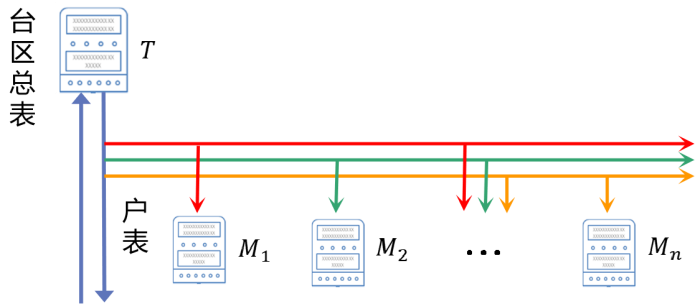 图1 台区拓扑结构基于能量守恒原理，“台区总表电能量”=“所有分表电量之和”+“线路损耗”+“台区固定损耗”，可得式（1）。           （1）式中：——计量周期总表供电量；n——台区户表总数；——计量周期分表用电量；——用户分表的运行误差；——台区固定损耗（台区下变压器及电能表的电能损耗）；——台区线损（台区下电力线路的电能损耗,由式计算，其中表示计量点j在计量周期内的电量值，表示计量点k在计量周期内的电量值，表示计量周期时长，是与用户侧电压、功率因数及线路阻抗有关的一个待定常数）。  以台区总表作为参比标准校准台区各用户分表，以台区总表代电量近似台区总电能量，可得式（2）。      （2）当台区积累m个周期的数据后，可由式（2）得到m个方程组成的方程组,见式（3）。  （3）   方程组中，和为已知量，共包括m个方程，当≥时，可求解出未知量，，，从而得到台区各用户电能表运行误差。以上是计算得到电能表运行误差的过程。7.2.3现场核查对电能表在线校准平台计算结果为计量功能异常且超过表1限值或运行误差超过表2限值的电能表进行现场核查，现场核查应排除接线错误、档案错误及非正常用电等非电能表自身软硬件问题引起的运行误差超差。8 校准结果8.1 校准数据修约按表6规定，将电能表运行误差的末位数修约为修约间距的整数倍。校准数据修约方法见JJG 596。 表6 电能表运行误差修约间隔8.2 校准结果出具以台区为单位完成电能表批量校准后，应出具校准证书，校准证书格式参见附录A。8.3 校准间隔使用中电能表状态在线校准间隔一般不超过30天。8.4 校准结果的应用根据校准结果，判定为计量失准的电能表应及时更换，判定为合格的电能表按照“9电能表状态更换工作”的要求申请延期。8.5 校准结果不确定度评定实例校准结果不确定度评定示例见附录B。9 电能表状态更换工作9.1 电能表批的提出与确认电网公司按本规范附录C的要求将检定周期届满前1年的使用中电能表进行批的划分，并将划分好的批的信息报送省级法定计量机构确认后，报省级计量行政部门备案。电能表批确认表见附录D9.2 电能表批的抽样省级法定计量机构按本规范附录C的要求对划分好的电能表批进行抽样，并将抽样形成的样本反馈给电网公司。电能表批抽样信息表见附录 D.2。9.3 电能表批抽样样本判定电网公司在电能表在线校准平台内对电能表批形成的样本进行在线校准，并将校准结果报送省级法定计量机构进行技术审查，运行误差满足限值要求的，则判定为合格样本。电网公司对在线校准平台暂时无法出具校准结果的非低压台区电表按照国家相关检验要求开展现场检验，检验误差满足限制要求的，则判定为合格。9.4 电能表批抽样样本拆回检定对电能表批抽样形成的样本中经在线校准运行误差超过限值的电能表，由省级法定计量机构拆回实验室按JJG 596进行检定。经检定合格的判定为合格样本，检定不合格的则判断为不合格样本。9.5 电能表批评价在完成电能表批抽样样本判定与拆回检定后，由省级法定计量机构按省级计量行政部门授权，对电能表批进行技术审查、状态综合评价，出具电能表批评价报告。评价报告格式见附录 E。9.6 电能表批延期使用申请的提出与确认电网公司依据省级法定计量机构出具的电能表批评价报告，向省级计量行政部门提出延期使用该批电能表的申请，对评价合格的电能表批经省级计量行政部门批准后可延期使用，每次延期使用时间一般不超过上一次延期时间的一半，到期后再进行状态评价更换；对评价不合格的电能表批由电网公司及时组织更换。电能表延期使用申请和确认表见附录 F。9.7 信息发布经批准延期使用的电能表批及其状态更换信息，由省级计量行政部门通过其 官方网站向社会公告。电网公司应通过其官方网站等渠道，将省级计量行政部门的批准结果、延期使用的电能表批及其状态更换信息向社会公布。9.8 应用实施对经状态评价后批准延期使用的电能表批，电网公司应持续跟踪其运行情况并定期统计汇总用户申投诉检定情况，一旦发现集中性的计量异常或用户申投诉，应立即报告省级计量行政部门，由省级计量行政部门组织对该电能表批进行技术核查确认，提出明确处理要求。对确认的不可延期使用的电能表批，由电网公司在电能表检定周期到期前全部更换。9.9 持续监督省级计量行政部门对批准延期使用的电能表批制定年度监督抽查计划，委托省级法定计量机构开展抽样检测，监督抽查结果报告省级计量行政部门。对年度监督抽查中发现的问题，由省级计量行政部门组织督促处理，以维护电能贸易的公平有序。附录A校准证书格式证书编号 XXXXXXXXXX-XX校 准 证 书一、批量校准台区基本信息二、参比标准信息三、校准结果1.校准依据本校准证书依据JJF（黔）XX-2023进行校准。2.校准结果3.校准结论符合/不符合JJF（黔）XX-2023要求。校准：                        核验：                       校准日期：（以下空白）                    第X页   共X页附录B校准结果不确定度评定示例B.1 测量结果不确定度的来源电子式交流电能表使用中状态在线校准的测量结果不确定度主要来源于：被校电能表测量结果分散性引入的不确定度分量；由台区总表引入的不确定度分量；由台区总表用电流互感器引入的不确定度分量；由线损波动引入的不确定度分量；由台区固定损耗引入的不确定度分量。B.2 A类不确定度评定不确定度分量，以校准DDSK1710-Z型2级电子式交流有功电能表在使用中运行误差为例。使用1只0.5S级三相电能表与20只2级电子式交流有功电能表组成被测台区，被校电子式交流电能表额定电压值为220V，额定电流5A，参比频率50Hz，重复测量10次，运行误差测量结果如表B.1所示。表B.1 运行误差测量结果（%）B.3 B类不确定度的评定B.3.1由台区总表引入的不确定度分量台区总表准确度等级为1%，按均匀分布考虑，包含因子,则由台区总表引入的不确定度分量为。B.3.2由台区总表用电流互感器引入的不确定度分量台区总表用互感器准确度等级为0.2%，按均匀分布考虑，包含因子,则由台区总表用电流互感器引入的不确定度分量为。B.3.3由台区线损引入的不确定度分量现场台区线损存在波动，实测一个月内台区日线损率如表B.2所示，计算一个月内台区日线损率标准偏差为0.329%，计算结果作为由线损引入的不确定度分量为。表B.2 一个月内台区日线损率实测值B.3.4 由台区固损引入的不确定度分量台区固损主要由电能表自身耗电引起，实验室测量，电能表功耗波动率的标准偏差为0.0308%，该标准偏差作为由固损引入的不确定度分量，为。不确定度汇总表如表B.3所示。表B.3  B类不确定度汇总表B.4 合成标准不确定度各标准不确定度完全不相关，则合成标准不确定度为  = B.5 扩展不确定度取包含因子k=2，则扩展标准不确定度为：U =k×=2×0.676%=1.4%。B.6 不确定度的表述该电子式交流有功电能表运行误差测量结果的不确定度为1.4%,k=2。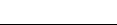 附录C电能表批与抽样规则1 批的形成形成批的电能表应外观无损坏、数据可正常抄读。形成批的电能表应根据相同生产标准和技术要求生产。形成批的电能表应具有同样品质、一致的软件版本、生产企业应出具产品一致性文件。形成批的电能表应具有相同的生产企业、型号、规格、准确度等级、出厂年份。形成批的电能表安装使用条件应符合电能表生产企业制定的要求，而且使用条件相仿。2 抽样样本的抽样必须遵循GB/T 2828.2的要求，按照随机抽取的原则，根据表C.1进行抽样。本规范采用极限质量水平LQ=5%,使用方风险10%的抽样方案。需拆回检定的样表有以下情况之一，则启用备用表，备用表数量不超过表C.1的要求，且不少于3只。——封印已被人为破坏的；——因各种原因无法拆下的；——拆下后不能被正常检定的；——拆除或运输过程中损坏的。表C.1 抽样的批、样本量、接收数及备用表数当，拒绝该电能表批，该批电能表不符合要求。当，接受该电能表批，该批电能表符合要求。附录D           年度使用中电子式交流电能表批确认表附录D.1电能表批信息表附录D.2电能表批抽样信息表附录E电能表批评价报告格式评价报告报告编号              申请单位                                                              评价单位                                                              器具名称                                                              制造单位                                                             型号/规格                                                                                               批准人           （报告专用章）                     核验员                            评价员           评价日期         年         月         日报告正文报告编号              1.评价依据：2.器具信息批编号                              批数量                          型号规格                            准确度等级                     生产日期                            安装地区                     3.抽样信息样品数量：            只           样品编号：             （可附表）备样数量：            只           备样编号：             （可附表）4.样品评价结果合格数量：            只         不合格数量：             只不合格样品编号、项目及内容：A                                                                  B                                                                 5.启用备样及其他情况说明：6.评价结论本批次电能表共          只，抽样数          只，备样数         只。经评价合格数          只，不合格数          只，不合格数不大于/大于本规范规定的接收只数，该批电能表符合/不符合规定，评价结论合格/不合格。附录F电能表延期使用申请确认表计量功能技术要求电能表飞走电能表当日冻结正向有功总电能示值不应大于当日用户可能的最大用电量。电能表倒走电能表当日冻结正向有功总电能示值不应小于前一日电能表日冻结正向有功总电能示值。电能表停走当负荷电流I＞0.05A时，电能表当日冻结正向有功总电能示值不应等于前一日电能表日冻结正向有功总电能示值。电能表示值不平电能表示值组合误差应符合|E-ΣEλ|≤（λ-1）×0.01，其中：E：电能表日冻结有功总电能示值；
Eλ：电能表日冻结有功费率为λ的电能示值；
λ：电能表费率数。电能表时钟电能表的日期应准确，其显示时间与国家授时中心（北京时间）指示的误差应优于10min。电能表准确度等级1级2级运行误差限值/%±1.0±2.0被校电能表准确度等级1级1级2级2级参比标准准确度等级电能表电流互感器电能表电流互感器参比标准准确度等级0.2级0.05S级0.5级0.05S级序号校准项目校准方法条款1计量功能7.2.12运行误差7.2.23现场核查7.2.3计量功能异常事件诊断方法电能表飞走飞走系数EF>1则计量功能评价为失效，飞走系数由式EF=E1/E2计算。式中：E1——电能表日电量，计算方法为：（当日正向有功总电能示值-前一日正向有功总电能示值）×倍率；E2——用户日可能最大用电量，计算方法为：最大电流×额定电压×24h。电能表倒走    倒走系数ED<0，倒走系数由式ED=E3-E4计算。式中：
    E3——电能表当日冻结正向有功总电能示值；
    E4——前一日电能表日冻结正向有功总电能示值。电能表停走停走系数 ET=0且I>0.05A，停走系数由式ET=E3-E4计算。式中：
E3——电能表当日冻结正向有功总电能示值；
E4——前一日电能表日冻结正向有功总电能示值；
I——当日电流有效值的最大值。电能表示值不平示值不平系数ES＞0，示值不平系数由式ES=|E-ΣEλ|-（λ-1）×0.01计算。式中：E： 电能表日冻结有功总电能示值；
Eλ： 电能表日冻结有功费率为λ的电能示值；
λ： 电能表费率数。电能表时钟异常∆t=|t-t标|，∆t＞10min。式中：t：每只运行电能表时间；
t标：北京时间。电能表准确度等级1级2级修约间隔（%）0.10.2所在台区名称所在台区编号台区单相电能表（只）台区三相电能表（只）参比标准编号参比标准型号规格准确度等级参比标准有效期序号电能表基本信息电能表基本信息电能表基本信息校准结果校准结果校准结果序号电能表编号型号规格准确度等级计量功能运行误差（%）现场核查序号12345运行误差-0.23-0.17-0.25-0.22-0.27序号678910运行误差-0.19-0.26-0.22-0.23-0.25平均值-0.23-0.23-0.23-0.23-0.23标准偏差0.03110.03110.03110.03110.0311A不确定度分量0.03110.03110.03110.03110.0311序号12345678910日线损率6.475.826.105.905.655.996.066.396.305.75序号11121314151617181920日线损率5.415.745.755.665.805.785.155.485.755.76序号21222324252627282930日线损率5.325.526.115.985.855.776.035.476.346.51不确定度来源分布标准不确定度分量（%）由台区总表引入的不确定度分量均匀分布0.577由台区总表用电流互感器引入的不确定度分量均匀分布0.115由台区线损引入的不确定度分量正态分布30.329由台区固损引入的不确定度分量正态分布30.0308序号批量样本量不合格数不合格数最多备用表数序号批量样本量接受数Ac拒收数Re最多备用表数1501~120080121621201~3200125342533201~100002005640410001~35000315101163535001~1500005001819100序号批编号确认意见确认     □不确认确认     □不确认确认     □不确认确认     □不确认确认     □不确认确认     □不确认确认     □不确认确认     □不确认确认     □不确认确认     □不确认申请单位意见：                                负责人签字：     （公章）                                                   年    月    日申请单位意见：                                负责人签字：     （公章）                                                   年    月    日申请单位意见：                                负责人签字：     （公章）                                                   年    月    日法定计量机构意见：                               负责人签字：     （公章）                                                   年    月    日法定计量机构意见：                               负责人签字：     （公章）                                                   年    月    日法定计量机构意见：                               负责人签字：     （公章）                                                   年    月    日批编号批编号生产企业出厂年份出厂年份型号规格序号表号出厂日期安装地址安装地址批编号批数量/只抽样表数量/只备样表数量/只生产企业出厂日期型号规格准确度等级电能表批抽样明细电能表批抽样明细电能表批抽样明细电能表批抽样明细抽样表号抽样表安装地址备样表号备样表安装地址序号电能表类型批次编号数量/只延期使用的意见□建议延期    月    □不延期□建议延期    月    □不延期□建议延期    月    □不延期□建议延期    月    □不延期□建议延期    月    □不延期□建议延期    月    □不延期拟延期使用的电能表总数/只拟延期使用的电能表总数/只申请单位意见：                                负责人签字：     （公章）                                                   年    月    日申请单位意见：                                负责人签字：     （公章）                                                   年    月    日申请单位意见：                                负责人签字：     （公章）                                                   年    月    日申请单位意见：                                负责人签字：     （公章）                                                   年    月    日申请单位意见：                                负责人签字：     （公章）                                                   年    月    日法定计量机构意见：                               负责人签字：     （公章）                                                   年    月    日法定计量机构意见：                               负责人签字：     （公章）                                                   年    月    日法定计量机构意见：                               负责人签字：     （公章）                                                   年    月    日法定计量机构意见：                               负责人签字：     （公章）                                                   年    月    日法定计量机构意见：                               负责人签字：     （公章）                                                   年    月    日计量行政部门意见：                               负责人签字：     （公章）                                                   年    月    日计量行政部门意见：                               负责人签字：     （公章）                                                   年    月    日计量行政部门意见：                               负责人签字：     （公章）                                                   年    月    日计量行政部门意见：                               负责人签字：     （公章）                                                   年    月    日计量行政部门意见：                               负责人签字：     （公章）                                                   年    月    日